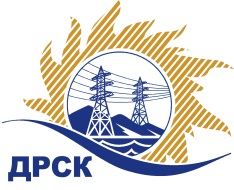 Акционерное Общество«Дальневосточная распределительная сетевая  компания»ПРОТОКОЛ ПЕРЕТОРЖКИСПОСОБ И ПРЕДМЕТ ЗАКУПКИ: открытый запрос предложений на право заключения Договора на выполнение «Ремонт гаража ПС Державинка, филиал АЭС» (закупка 41 раздела 1.1. ГКПЗ 2018 г.).Плановая стоимость: 1 632 000,00 руб., без учета НДС;   1 925 760,00 руб., с учетом НДС.ПРИСУТСТВОВАЛИ: постоянно действующая Закупочная комиссия 1-го уровня Информация о результатах вскрытия конвертов:В адрес Организатора закупки поступило 4 (четыре) заявки на участие в  процедуре переторжки.Вскрытие конвертов было осуществлено в электронном сейфе Организатора закупки на ЕЭТП, в сети «Интернет»: https://rushydro.roseltorg.ru  автоматически.Дата и время начала процедуры вскрытия конвертов с предложениями на участие в закупке: 10:00 часов благовещенского времени 07.02.2018 г Место проведения процедуры вскрытия конвертов с предложениями на участие в закупке: на ЕЭТП, в сети «Интернет»: https://rushydro.roseltorg.ru  Секретарь Закупочной комиссии 1 уровня  		                                       М.Г.ЕлисееваЧувашова О.В.(416-2) 397-242№ 209/УР-Пг. Благовещенск07 февраля 2018 г.№ п/пПорядковый номер заявкиДата и время внесения изменений в заявкуНаименование участникаОсновная заявка без НДСОсновная заявка с НДСУлучшенная заявка без НДСУлучшенная заявка с НДС1107-02-2018 04:08:50 [GMT +3]ООО "ДИНАСТИЯ" 
ИНН/КПП 2801128260/280101001 
ОГРН 10828010005901 599 297.001 887 170.461 452 417,001 713 852,062207-02-2018 04:08:52 [GMT +3]ООО "Камила" 
ИНН/КПП 2801056440/280101001 
ОГРН 10228005267701 619 334.961 910 815.251 452 417,001 713 852,063307-02-2018 04:29:55 [GMT +3]ООО «Прометей +» 
ИНН/КПП 2801101798/280101001 
ОГРН 10528000303921 631 971.001 631 971.001 442 625,001 442 625,004407-02-2018 04:02:38 [GMT +3]ООО «Прометей»
ИНН/КПП 2801100321/280101001 
ОГРН 10428000360701 621 825.001 621 825.001 580 000,001 580 000,00